                           Российская  Федерация                                                 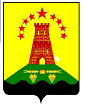 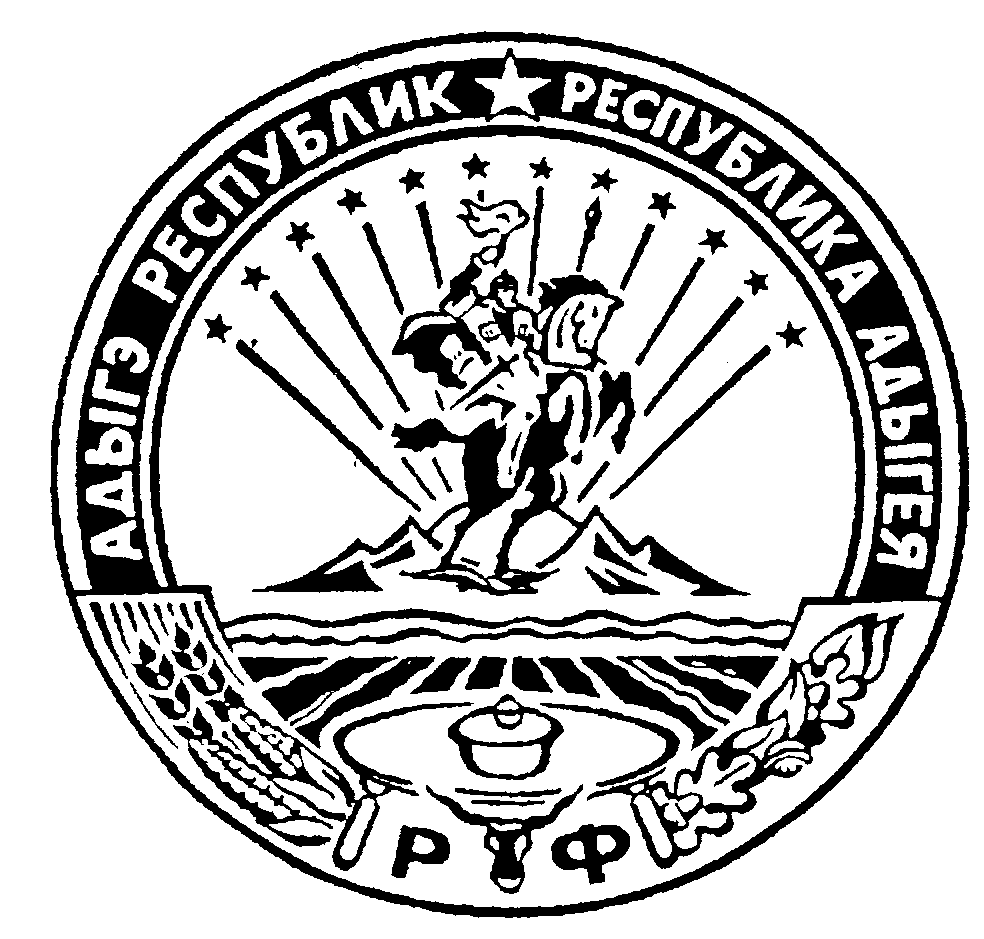                                Республика Адыгея                                                          Администрация муниципального образования                    «Дукмасовское сельское поселение»         _____________________________________________________________________________             х. Дукмасов                                                                                                                     31.12.2019                                                                                                                                            № 84-п ПОСТАНОВЛЕНИЕ  администрации муниципального образования«Дукмасовское сельское поселение»В соответствии с требованиями Федерального закона от 06.03.2006                № 35-ФЗ «О противодействии терроризму», от 25.07.2002 № 114-ФЗ                     «О противодействии экстремистской деятельности», от 06.10.2003 № 131-ФЗ «Об общих принципах организации местного самоуправления в Российской Федерации», Указа Президента Российской Федерации от 15.02.2006 № 116 «О мерах по противодействию терроризму», Устава муниципального образования «Дукмасовское сельское поселение», в целях наиболее эффективного осуществления мер по профилактике террористических проявлений, минимизации и ликвидации их возможных последствий на территории МО «Дукмасовское сельское поселение», ПОСТАНОВЛЯЮ1. Утвердить план мероприятий Комиссии по противодействию террористической и экстремистской деятельности на территории МО «Дукмасовское сельское поселение» (АТК) на 2020 год согласно Приложению № 1.2. Обнародовать настоящее постановление в соответствии с Уставом администрации муниципального образования «Дукмасовское сельское поселение», разместить на официальном сайте администрации муниципального образования «Дукмасовское сельское поселение» Шовгеновского района Республики Адыгея.3. Постановление вступает в силу с момента его подписания. 3. Контроль за исполнением настоящего постановления оставляю за собой.Глава муниципального образования «Дукмасовское сельское поселение»                                           В.П. ШикенинПриложение № 1К постановлению от 31.12.2019 № 84-пПЛАН МЕРОПРИЯТИЙКомиссии по противодействию террористической и экстремистской деятельностина территории МО «Дукмасовское сельское поселение» (АТК)Об утверждении плана мероприятийКомиссии по противодействию террористической и экстремистской деятельности натерритории муниципального образования«Дукмасовское сельское поселение»на 2020 год№п/пМероприятияДата проведенияОтветственныйОтметка о выполнении1Заседание АТК по темам: «Об итогах работы комиссии по профилактике терроризма и экстремизма поселения за 2019 год»;«О состоянии межэтнических отношений на территории МО «Дукмасовское сельское поселение». О предпринимаемых мерах по недопущению негативных фактов, которые могли бы привести к напряженности в межнациональных отношениях»мартКомиссии по противодействию террористической и экстремистской деятельности на территории МО «Дукмасовское сельское поселение»2Распространение информационных листов,  по антитеррористической пропаганде в поселенииапрель, сентябрьКомиссии по противодействию террористической и экстремистской деятельности на территории МО «Дукмасовское сельское поселение»3Проведение комплексных обследований учреждений образования, здравоохранения, культуры на предмет проверки режимно - охранных мер, оценки состояния и степени антитеррористической защищенности и оснащенности средствами защитыапрельКомиссии по противодействию террористической и экстремистской деятельности на территории МО «Дукмасовское сельское поселение»4Обследование заброшенных объектов и мест, в которых могут находиться и осуществлять незаконную деятельность лица экстремистской и террористической направленностимайКомиссии по противодействию террористической и экстремистской деятельности на территории МО «Дукмасовское сельское поселение»5Проведение бесед, лекций  о возрождении культуры и традиций многонационального населения (тематические вечера в домах культуры, библиотеках и школе)май,октябрьМБОУ КСОШ № 9 х. Тихонов МБОУ ООШ № 2 х. ДукмасовМБОУ ООШ № 12 х. Мамацев,СДК х. Мамацев, СДК х. Тихонов, СДК х. Дукмасов, библиотеки.6Заседание АТК по теме: «О мероприятиях по противодействию экстремизму и терроризму в сети Интернет»июньКомиссии по противодействию террористической и экстремистской деятельности на территории МО «Дукмасовское сельское поселение»7Осуществление через СМИ, на интернет – сайте Администрации МО «Дукмасовское сельское поселение» публикаций статей и заметок по антитеррористической пропаганде.августКомиссии по противодействию террористической и экстремистской деятельности на территории МО «Дукмасовское сельское поселение»8Проведение паспортного режима, отслеживание прописки  некоренного населения на территории сельского поселения.постоянноУУП ОП «Хакуринохабльское» МО МВД России «Кошехабльский» - Куев Б.НСпециалист поселения - Уджуху Б.С.9Заседание АТК по теме: «Об эффективности участия добровольной народной дружины в охране общественного порядка и необходимости использования их потенциала в работе по противодействию проявлениям экстремизма и терроризмасентябрьКомиссии по противодействию террористической и экстремистской деятельности на территории МО «Дукмасовское сельское поселение»10Проведение лекций, занятий, бесед по антитеррористической  пропаганде  профилактических мер по  противодействию терроризма и экстремизма в  школе, домах культурыЯнварь, февраль, май, октябрьКомиссии по противодействию террористической и экстремистской деятельности на территории МО «Дукмасовское сельское поселение»МБОУ КСОШ № 9 х. Тихонов МБОУ ООШ № 2 х. ДукмасовМБОУ ООШ № 12 х. Мамацев 11Подведение итогов работы Комиссии за 2020 годдекабрьКомиссии по противодействию террористической и экстремистской деятельности на территории МО «Дукмасовское сельское поселение»